
CENTER OF EXCELLENCE
HOMELAND SECURITY-EMERGENCY MANAGEMENT                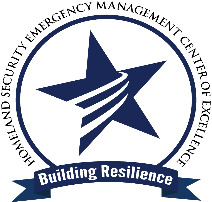 DRU Conference: “Emerging Trends in Higher Education”
BackgroundThe “Emerging Trends in Higher Education” conference was conducted by Marsh & McLennan Companies (MMC). MMC’s goal is to assist their clients identify new opportunities by addressing the full range of risks, which in turn enable clients to grow, innovate, and create value by helping them understand and better manage the risks they face, and ensuring they have the resiliency to withstand the unexpected. MMC has many contracts with many notable institutions of higher education, and as a result of their risk analysis in assisting these universities and colleges, they have acquired a vast amount of metadata in areas concerning the risks which they face.OverviewGlobal RisksTop 3 Executive worldwide concerns:High unemploymentFiscal crisesNational governance failures*Interesting to note that recent hot topic issues of cyber-attacks, terrorist attacks, inflation, and involuntary migration are ranked near the bottom of concerns.Global issue such as Globalization vs. protectionism, popularity vs. populism, and nativism vs. migrants are now the focus for continued sustainability in the world.Due to the rise in natural disasters around the world, environmental issues have supplanted economic concerns.The Fourth Industrial RevolutionInformation sciences, physical sciences and engineering, and life sciences are shaping the landscape of the world we live in.Emerging technologies such as artificial intelligence, virtual realities, advanced materials, space technologies, geoengineering, 3D printing, biotechnologies, and neurotechnology’s are at the forefront of what will shape our societies, jobs, and peoples.Higher education is at the center of this revolution. Not only are they training students how to gain jobs in these fields, but are also impacting the technology, receiving the research funding to advance discoveries, creating partnerships, establishing global incubator programs, and assisting in the creation of spin-off companies.Emerging Critical Risks in EducationThe following represent the greatest concerns/risks for education in today’s climate:RegulationsCyber-attacksFiscal crisesTalent availabilityTop Barriers to Understanding Emerging Risks:Cultural/institutionalLack of cross-organization collaborationBudgetLack of awareness of key risk management conceptsInability to model the magnitude of the riskInternal communicationInstitutional Risks to MonitorNatural DisastersLegal complianceEnvironmental	Study AbroadMinors on campusFaculty/Staff/Student MisconductHazing/sexual abuse incidentsData Loss and recoveryEnvironmental (dangerous substances, labs)Safety and SecurityFair Labor Standards Act (FLSA)Safety (shooters, alcohol, medical)Accommodation for disabilitiesFaculty on campus (background checks/research integrity)Legal compliance (FERPA, CLERY, NCAA, HIPAA, Title IX)Student Aid – Title 4/False Claims ActClaims Review After 2012 to 2017.Claims have shifted in the last decade. The shift has indicated that the top claims being reported are: Sexual molestationSexual harassmentSports/athleticsMedical malpracticeEmployment practices liabilityResearch/medicalImmigration issues and Foreign StudentsRecent policy shifts under the current administration has created great concern and anxiety for both Higher Education and Foreign Students. This anxiety has been identified in part under the following categories: Anxiety for students from named countriesInternational and American Muslim studentsStudents who believe their country might be named nextUncertainty about travelThe hold on processing applications for work permits and changes in status.Strategies that may help combat these anxieties may include: University/College Presidential communication to the communityCommunication to affected students/facultyCommunication to prospective students and families.Additional measures that can be taken include:Helping councilors and staff be aware of current informationProvide culturally appropriate supportCollaborating with local faith organizationsCalling on faculty and staff with related backgrounds to help support studentsCreate classroom and other accommodations due to anxiety.Stakeholder outreach efforts:Consider collecting the names of community members/families of students/other students willing to house international students over the summer.Consider working with campus employers to focus summer hiring on international students unable to go home or work off campus.Schedule periodic check in meetings/town halls to update studentsWork with graduate faculty to extend graduate appointments through the summer.Title IX TrendsTitle IX court fillings have increased at a dramatic rate. There was a total of 32 court filings between 1995 and 2013. In the three-year period of 2014 through 2016 there were 120. Allegations include:Breach of contractDefamationDiscriminationUnfair due processSexual AssaultA United Educators claims study involving 305 claims from 104 colleges and universities concluded the following:60% of assaults occurred on campus90% involved respondents that knew the complainant78% of sexual assaults involved alcohol94% of complainants were femaleNearly 75% were freshman or sophomoresAverage delay in reporting was 11.3 monthsEnterprise Risk ManagementEnterprise Risk Management is increasing in both value and importance for the following reasons:Stakeholder expectations are increasingBoards are increasingly accountableRisks are intensifying and evolvingConclusionThe landscape of higher education is evolving rapidly. This evolution is not just represented on the traditional surface of learning how to adapt and shift curriculums to match the current economic climate, rather its evolution is based on both the internal mechanisms in place at institutions of higher education and contributing global financial, economic, and political systems. Globalization teamed up with social issues and rapidly changing technologies demands a new approach to the traditional model of managing colleges and universities.